Course InformationInstructure Information  Course Delivery Method Course Description Course Learning Outcomes Learning Resources Meetings and Subjects Time Table *Includes: lecture, flipped Class, project based learning, problem solving based learning, collaboration learning.   Course Contributing to Learner Skill Development Assessment Methods and Grade Distribution * Include: quizzes, in-class and out of class assignment, presentations, reports,                      videotaped assignment, group or individual project.Alignment of Course Outcomes with Learning and Assessment Methods   *Include: lecture, flipped class, project based learning, problem solving based learning, collaboration learning.   ** Include: quizzes, in-class and out of class assignments, presentations, reports, videotaped assignments, group or individual projects. Course PolicesProgram Learning Outcomes to be Assessed in this Course Description of Program learning Outcomes Assessment Method  Assessment Rubric of the Program Learning OutcomesApproved Date:                      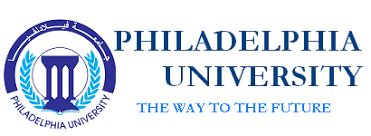 Philadelphia UniversityIssue:Faculty: BusinessCredit Hours: 3 HoursDepartment: AccountingBachelor degreeCourse SyllabusAcademic Year: 2021-2022Prerequisite Prerequisite Course TitleCourse TitleCourse No.   Managerial AccountingManagerial AccountingFinancial Statement Analysis using computerFinancial Statement Analysis using computer0311422Room No.Class TimeClass TimeCourse TypeCourse Type32103Sun, Tues11:10-12:00Sun, Tues11:10-12:00 University Requirement            Faculty Requirement 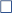  Major  Requirement     Elective             Compulsory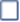  University Requirement            Faculty Requirement  Major  Requirement     Elective             CompulsoryE-mailOffice HoursPhone No.Office No.Namenalmasria@philadelphia.edu.joSunday- Tuesday 11:30 – 12:302480 31318Dr Nashat Almasri     Blended               Online                   Physical      Blended               Online                   Physical      Blended               Online                   Physical      Blended               Online                   Physical Learning ModelLearning ModelLearning ModelLearning ModelPhysicalAsynchronousSynchronousPercentage65%35%-PercentageThis course addresses the main concepts and methods of financial analysis using Vertical, horizontal and financial ratios analysis. This course provides students with the necessary knowledge and skill about applying these tools on the income statement, comparative balance sheet and cash flow statements for decision-making, valuation and forecasting purposes using computer and Excel.Corresponding Program Outcomes  OutcomeNumberKnowledge Knowledge Knowledge Kp1Explaining the purposes of analysis, the users of analysis and importance of analysing financial statementsK1Kp1Preparing and analyzing basic financial statements using Microsoft Office ExcelK2Kp5Using Microsoft Office Excel to analyse of the efficiency, financial position, profitability, liquidity, solvency and financial risks of the companyK3Kp5Evaluating and forcasting the company and its ability to continue ( Going Concern Concept) using Microsoft Office Excel. Financial statementsK4Kp5Interpreting the different financial ratios and finding the mathematical relationships between them using financial statements analysis Excel tools. K5Skills Skills Skills SP1Using an excel program to solve ratios ( to compute the number of ratios). S1SP2Using Microsoft Office Excel to collect, analyze and display financial data and results, the users can make decisions about the company. S2CompetenciesCompetenciesCompetenciesCP1Working as a group to generate a rational economic decision about the analysis of the enterprise. C1Financial Analysis with Microsoft Excel, 9th  Edition; Timothy R. Mayes (Author), Todd M. Shank (Author); 2020; Cengage Learning. Course TextbookGibson, C.H ( 2016) Financial Reporting and Analysis: Using Financial Accounting Information 13e. South-Western College Publishing, USA.Financial Analysis with Microsoft Excel 2016, 8E 8th Edition; by Timothy R. Mayes (Author), Todd M. Shank (Author)Supporting ReferencesExcel video training (microsoft.com)Excel Fundamentals - Formulas for FinanceExcel Crash Course | Free Excel Training | CFISupporting Websites     Classroom        laboratory       Learning Platform         Other  Teaching Environment                                             Learning MaterialTaskLearning Method*TopicWeekCourse syllabusChapter 1 -Lecturer and Class Discussion, -Video ( 1 Hour / Moodle)- Physical: Objective of Financial Statement Analysis-Introduction to Financial Reporting and Excel1Chapter1Solving worksheetClass Discussion and Case SolvingUsing spreadsheet- Video ( 1 Hour / Moodle)- Physical The basic of financial statements and other financial reporting tools- Preparing the balance sheet and income statement in a simple form and applying SUMOnline: Work with simple statistical functions such as SUM, AVERAGE, COUNT, MAX and MIN.2Chapter1For class practice Q2-1P2-6Solving Case StudyUsing spreadsheet- Video ( 1 Hour / Moodle)-- Physical: The components of financial statements and other financial reporting topics- Building financial statements using Excel-Introduction to Excel and its importance in business organizations.Online: How to create financial statements using Excel. 3Chapter 2Introductory lecture and discussions with students- Video ( 1 Hour / Moodle)Physical: Using Excell Program to vertical and horizontal analysisOnline: An example for the vertical and horizontal analysis4Chapter 3HomeworkExcreise in the Lab  Using spreadsheet- Record a Lecture on Moodle- Physical: Balance Sheet: how to read and anlyse using Excel – Online: Balance Sheet (Fianaical statement postion) statements analysis tools5Chapter 3Practice exercises Class Discussion and Inverse LearningCase Study ( 1 Hour / Moodle)Physical: Solvnecy and Liquidity analysis ratio  using excel Online: financial statements analysis ratio and intrepration 6Chapter 4HandoutUsing spreadsheetLecture and Inverse Learning- Video ( 1 Hour / Moodle) Physical: Income Statement how to read and anlyse using Excel- financial statements analysis toolsOnline: How to interpret the results of the ratio analysis for income Statement items 7Chapter 5Solving spreadsheetCase StudyWebsite ASE ( 1 Hour / Moodle)Physical: Perfom of Analysis using Excel and spreadsheetOnline: How to interpret the results of the ratio analysis8Chapter 6Particiapative LearningPhysical: Perfom Liquidity of Short Term Assets using ExcelOnline: A comprehensive example of Liquidity analysis9Solving spreadsheetWebsite ASE ( 1 Hour / Moodle)https://www.ase.com.jo/enPhysical: Perfom Solvency Analysis using ExcelPerfom Long Term Debt Paying Ability using ExcelOnline: A comprehensive example of Solvency analysis10Chapter 7QuizClass Discussion- Record a Lecture on MoodlePhysical: Perfom Long Term Debt Paying Ability using ExcelOnline: A comprehensive example of Solvency analysis11Chapter 8-Solving Case StudyUsing spreadsheet- Video ( 1 Hour / Moodle)Physical: Financial Statements Forcasting - Perofm Profitability using Excel- Online: How to compare between different investments based on Profitability ratio12HandoutSolving spreadsheetSolving Case StudyUsing spreadsheet- Video ( 1 Hour / Moodle)Physical: Perfom leverage Ratios using ExcelOnline: A comprehensive example of leverage analysis13HandoutFinal Project -Solving Case StudyUsing spreadsheet-Class Discussion- Video ( 1 Hour / Moodle)Physical: Perfom Efficiency Ratios using Excel Online: A comprehensive example of leverage analysis14Chapter 10-Particiapative Learning and Case StudyExcel video training (microsoft.com)Excel Fundamentals - Formulas for FinanceExcel Crash Course | Free Excel Training | CFIPhysical: Statement of Cash Flow: how to read and anlyse using Excel using data function Online: How to analyze cash flow and interpret the results15Final Exam16Using Technology Using Excell Program to compute ratios, vertical and horizontal analysisStudents should have a computer to use Excel application or a smartphone, and should also have internet connection, accounts on Moodle and Microsoft teams.Communication Skills Class discussion and making groups to solve case studiesApplication of Concept Learnt Analyse financial statements based on real numbers from the ASE company. Using the websites of Amman Stock Exchange and Securities Commission to obtain all necessary data in order to implement the required tasksCourse Outcomes to be AssessedAssessment Time(Week No.)GradeAssessment MethodsK2,K5,S2,S3The eighth week30 %Mid Term ExamK1,K3,S2 The Fifth weekQuiz1: 10 marks30 %Term Works*K1,K5,S2The eleventh  weekHomework: 10 marks30 %Term Works*K1, K5week 14th, Project 30 %Term Works*K1, K5S1,S2, C1Sixteenth week40 %Final Exam100%TotalAssessment Method**  Learning Method*Learning OutcomesNumber    Knowledge   Knowledge   Knowledge   KnowledgeExams Quizzes and homeworkLecture and Problem Solving Based LearningExplaining the purposes of analysis, the users of analysis and importance of analysing financial statementsK1Exams Quizzes and AssignmentsLecture and Problem Solving Based LearningPreparing and analyzing basic financial statements using Microsoft Office ExcelK2Exams, Quizzes and AssignmentsLecture and Problem Solving Based LearningUsing Microsoft Office Excel to analyse of the efficiency, financial position, profitability, liquidity, solvency and financial risks of the companyK3Exams and Quizzes Lecture and Problem Solving Based LearningEvaluating the company and its avility to continue ( Going Concern Concept )K4Exams and QuizzesLecture and Problem Solving Based LearningInterpreting the different financial ratios and finding the mathematical relationships between them.K5     Skills      Skills      Skills      Skills Quizzes and AssignmentsLecture and Problem Solving Based LearningUsing excel program to solve ratios ( to compute the amount of ratios and different techniques of analysis )S1Quizzes and AssignmentsLecture and Problem Solving Based LearningAfter analysis, the users can make decisions about the companyS2CompetenciesCompetenciesCompetenciesCompetenciesQuizzes and AssignmentsLecture and Problem Solving Based LearningWorking as a group to generate rational economic decision about the enterpriseC3 Policy RequirementsPolicyThe minimum pass for the course is (50%) and the minimum final mark is (35%).Passing GradeAnyone absent from a declared semester exam without a sick or compulsive excuse accepted by the dean of the college that proposes the course, a zero mark shall be placed on that exam and calculated in his final mark.Anyone absent from a declared semester exam with a sick or compulsive excuse accepted by the dean of the college that proposes the course must submit proof of his excuse within a week from the date of the excuse’s disappearance, and in this case, the subject teacher must hold a compensation exam for the student.Anyone absent from a final exam with a sick excuse or a compulsive excuse accepted by the dean of the college that proposes the material must submit proof of his excuse within three days from the date of holding that exam.Missing ExamsThe student is not allowed to be absent more than (15%) of the total hours prescribed for the course, which equates to six lecture days (n t) and seven lectures (days). If the student misses more than (15%) of the total hours prescribed for the course without a satisfactory or compulsive excuse accepted by the dean of the faculty, he is prohibited from taking the final exam and his result in that subject is considered (zero), but if the absence is due to illness or a compulsive excuse accepted by the dean of the college that The article is introduced, it is considered withdrawn from that article, and the provisions of withdrawal shall apply to it.AttendancePhiladelphia University pays special attention to the issue of academic integrity, and the penalties stipulated in the university's instructions are applied to those who are proven to have committed an act that violates academic integrity, such as cheating, plagiarism (academic theft), collusion, intellectual property rights.Academic IntegrityTargeted Performance levelAssessment MethodCourse TitleLearning OutcomeNumber75% of students get a score of 60% or above.final Project Financial Statement Analysis using computerEvaluate the areas of business functions and their impact on the sustainable performance of organizations and take note of the dynamics of the interrelationship between business organizations and their external environments.Kp5Detailed Description of AssessmentNumberfinal Project – Practical case using Excel.Kp5Assessment standardThe standard was taken perfectlyThe standard was taken acceptedlyThe standard was taken acceptedlyThe standard was not taken in consideration- Analyzing financial statements using ExcelExcel and its importance in business Create financial statements using Excel.2 marks 1 marks 1 marks 0 MarksBalance Sheet: how to read and analyze using Excel – financial statements analysis tools – Horizontal and vertical analysis 2 marks1 marks 0 0 Solvency and Liquidity analysis ratio  - financial statements analysis tools using Excel2 marks1 marks 0 0 Preform Liquidity of Short Term Assets using Excel2 marks1 marks 0 0 Perform Efficiency Ratios using Excel 2 marks1 marks 0 0 Perform Solvency Ratios using Excel  2 marks1 marks 0 0 